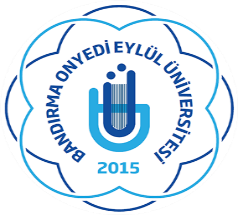 T.C.BANDIRMA ONYEDİ EYLÜL ÜNİVERSİTESİGÖNEN JEOTERMAL ENSTİTÜSÜ /  YARIYILI   AÇILACAK DERSLER FORMUDers KoduDersin AdıÖğretim ÜyesiZorunlu/SeçmeliTeorikUygulamaLaboratuvarKrediAKTS